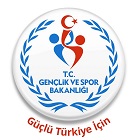 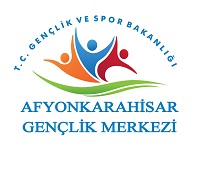                        NOT: Bu form iki adet fotoğraf ve kimlik fotokopisi ile birlikte Gençlik Merkezine teslim edilecektir.                                  Etkinliklerdeki fotoğraflarımız gençlik merkezinin görünürlülük faaliyetlerinde kullanılabilir.(Sosyal Medya , Basın)                                 Cep telefonuma SMS gelmesini kabul ediyorum.                         Doküman No: GSB/GHGM/FRM-08  //  Yayım Tarihi:17.06.2013 //  Revizyon No: 01 //  Revizyon Tarihi: 26.08.2013 //  Sayfa No: 1/1                                  KİŞİSEL BİLGİLER                                  KİŞİSEL BİLGİLER                                  KİŞİSEL BİLGİLER                                  KİŞİSEL BİLGİLER                                  KİŞİSEL BİLGİLER                                  KİŞİSEL BİLGİLER                                  KİŞİSEL BİLGİLER                                  KİŞİSEL BİLGİLER                                  KİŞİSEL BİLGİLER                                  KİŞİSEL BİLGİLER                                  KİŞİSEL BİLGİLER                                  KİŞİSEL BİLGİLER                                  KİŞİSEL BİLGİLER                                  KİŞİSEL BİLGİLER                                  KİŞİSEL BİLGİLERRESİMRESİMRESİMT.C. KİMLİK NORESİMRESİMRESİMADI SOYADIRESİMRESİMRESİMDOĞUM YERİDOĞUM TARİHİDOĞUM TARİHİDOĞUM TARİHİDOĞUM TARİHİKAN GURUBUKAN GURUBUKAN GURUBUKAN GURUBURESİMRESİMRESİMEĞİTİM BİLGİLERİEĞİTİM BİLGİLERİEĞİTİM BİLGİLERİEĞİTİM BİLGİLERİEĞİTİM BİLGİLERİEĞİTİM BİLGİLERİEĞİTİM BİLGİLERİEĞİTİM BİLGİLERİEĞİTİM BİLGİLERİEĞİTİM BİLGİLERİEĞİTİM BİLGİLERİEĞİTİM BİLGİLERİEĞİTİM BİLGİLERİEĞİTİM BİLGİLERİEĞİTİM BİLGİLERİEĞİTİM BİLGİLERİEĞİTİM BİLGİLERİEĞİTİM BİLGİLERİÖĞRENİM GÖRDÜĞÜ VEYA MEZUN OLDUĞU OKULUN ADIÖĞRENİM GÖRDÜĞÜ VEYA MEZUN OLDUĞU OKULUN ADIÖĞRENİM GÖRDÜĞÜ VEYA MEZUN OLDUĞU OKULUN ADIÖĞRENİM GÖRDÜĞÜ VEYA MEZUN OLDUĞU OKULUN ADIÖĞRENİM GÖRDÜĞÜ VEYA MEZUN OLDUĞU OKULUN ADIÖĞRENİM GÖRDÜĞÜ VEYA MEZUN OLDUĞU OKULUN ADIİLKÖĞRETİM    (   )İLKÖĞRETİM    (   )İLKÖĞRETİM    (   )ORTA ÖĞRETİM     (   )ORTA ÖĞRETİM     (   )ORTA ÖĞRETİM     (   )ORTA ÖĞRETİM     (   )LİSE    (   )LİSE    (   )LİSE    (   )LİSE    (   )LİSE    (   )LİSE    (   )ÜNİVERSİTE    (   )ÜNİVERSİTE    (   )ÜNİVERSİTE    (   )ÜNİVERSİTE    (   )ÜNİVERSİTE    (   )GENÇLİK MERKEZİNDE KATILACAĞI AKTİVİTEGENÇLİK MERKEZİNDE KATILACAĞI AKTİVİTEGENÇLİK MERKEZİNDE KATILACAĞI AKTİVİTEGENÇLİK MERKEZİNDE KATILACAĞI AKTİVİTEGENÇLİK MERKEZİNDE KATILACAĞI AKTİVİTEGENÇLİK MERKEZİNDE KATILACAĞI AKTİVİTEİLETİŞİM BİLGİLERİİLETİŞİM BİLGİLERİİLETİŞİM BİLGİLERİİLETİŞİM BİLGİLERİİLETİŞİM BİLGİLERİİLETİŞİM BİLGİLERİİLETİŞİM BİLGİLERİİLETİŞİM BİLGİLERİİLETİŞİM BİLGİLERİİLETİŞİM BİLGİLERİİLETİŞİM BİLGİLERİİLETİŞİM BİLGİLERİİLETİŞİM BİLGİLERİİLETİŞİM BİLGİLERİİLETİŞİM BİLGİLERİİLETİŞİM BİLGİLERİİLETİŞİM BİLGİLERİİLETİŞİM BİLGİLERİİKAMETGAH ADRESİİKAMETGAH ADRESİCEP TELCEP TELCEP TELİKAMETGAH ADRESİİKAMETGAH ADRESİEV TELEV TELEV TELE-MAİLE-MAİLİMZAİMZAİMZAVELİ İZİN BELGESİ( Bu belgeyi 18 yaşından küçük gençlerin velisinin imzalaması zorunludur )VELİ İZİN BELGESİ( Bu belgeyi 18 yaşından küçük gençlerin velisinin imzalaması zorunludur )VELİ İZİN BELGESİ( Bu belgeyi 18 yaşından küçük gençlerin velisinin imzalaması zorunludur )VELİ İZİN BELGESİ( Bu belgeyi 18 yaşından küçük gençlerin velisinin imzalaması zorunludur )VELİ İZİN BELGESİ( Bu belgeyi 18 yaşından küçük gençlerin velisinin imzalaması zorunludur )VELİ İZİN BELGESİ( Bu belgeyi 18 yaşından küçük gençlerin velisinin imzalaması zorunludur )VELİ İZİN BELGESİ( Bu belgeyi 18 yaşından küçük gençlerin velisinin imzalaması zorunludur )VELİ İZİN BELGESİ( Bu belgeyi 18 yaşından küçük gençlerin velisinin imzalaması zorunludur )VELİ İZİN BELGESİ( Bu belgeyi 18 yaşından küçük gençlerin velisinin imzalaması zorunludur )VELİ İZİN BELGESİ( Bu belgeyi 18 yaşından küçük gençlerin velisinin imzalaması zorunludur )VELİ İZİN BELGESİ( Bu belgeyi 18 yaşından küçük gençlerin velisinin imzalaması zorunludur )VELİ İZİN BELGESİ( Bu belgeyi 18 yaşından küçük gençlerin velisinin imzalaması zorunludur )VELİ İZİN BELGESİ( Bu belgeyi 18 yaşından küçük gençlerin velisinin imzalaması zorunludur )VELİ İZİN BELGESİ( Bu belgeyi 18 yaşından küçük gençlerin velisinin imzalaması zorunludur )VELİ İZİN BELGESİ( Bu belgeyi 18 yaşından küçük gençlerin velisinin imzalaması zorunludur )VELİ İZİN BELGESİ( Bu belgeyi 18 yaşından küçük gençlerin velisinin imzalaması zorunludur )VELİ İZİN BELGESİ( Bu belgeyi 18 yaşından küçük gençlerin velisinin imzalaması zorunludur )VELİ İZİN BELGESİ( Bu belgeyi 18 yaşından küçük gençlerin velisinin imzalaması zorunludur )Velisi bulunduğum oğlumun (  ) – kızımın (  ) Gençlik ve Spor Bakanlığı ………………… Gençlik Merkezine Üye olmasına İl içi ve İl dışı faaliyetlerine katılmasına izin veriyorumGereğini müsaadelerinize arz ederim.                                                                                                                                                                 .…./…../….Velisi bulunduğum oğlumun (  ) – kızımın (  ) Gençlik ve Spor Bakanlığı ………………… Gençlik Merkezine Üye olmasına İl içi ve İl dışı faaliyetlerine katılmasına izin veriyorumGereğini müsaadelerinize arz ederim.                                                                                                                                                                 .…./…../….Velisi bulunduğum oğlumun (  ) – kızımın (  ) Gençlik ve Spor Bakanlığı ………………… Gençlik Merkezine Üye olmasına İl içi ve İl dışı faaliyetlerine katılmasına izin veriyorumGereğini müsaadelerinize arz ederim.                                                                                                                                                                 .…./…../….Velisi bulunduğum oğlumun (  ) – kızımın (  ) Gençlik ve Spor Bakanlığı ………………… Gençlik Merkezine Üye olmasına İl içi ve İl dışı faaliyetlerine katılmasına izin veriyorumGereğini müsaadelerinize arz ederim.                                                                                                                                                                 .…./…../….Velisi bulunduğum oğlumun (  ) – kızımın (  ) Gençlik ve Spor Bakanlığı ………………… Gençlik Merkezine Üye olmasına İl içi ve İl dışı faaliyetlerine katılmasına izin veriyorumGereğini müsaadelerinize arz ederim.                                                                                                                                                                 .…./…../….Velisi bulunduğum oğlumun (  ) – kızımın (  ) Gençlik ve Spor Bakanlığı ………………… Gençlik Merkezine Üye olmasına İl içi ve İl dışı faaliyetlerine katılmasına izin veriyorumGereğini müsaadelerinize arz ederim.                                                                                                                                                                 .…./…../….Velisi bulunduğum oğlumun (  ) – kızımın (  ) Gençlik ve Spor Bakanlığı ………………… Gençlik Merkezine Üye olmasına İl içi ve İl dışı faaliyetlerine katılmasına izin veriyorumGereğini müsaadelerinize arz ederim.                                                                                                                                                                 .…./…../….Velisi bulunduğum oğlumun (  ) – kızımın (  ) Gençlik ve Spor Bakanlığı ………………… Gençlik Merkezine Üye olmasına İl içi ve İl dışı faaliyetlerine katılmasına izin veriyorumGereğini müsaadelerinize arz ederim.                                                                                                                                                                 .…./…../….Velisi bulunduğum oğlumun (  ) – kızımın (  ) Gençlik ve Spor Bakanlığı ………………… Gençlik Merkezine Üye olmasına İl içi ve İl dışı faaliyetlerine katılmasına izin veriyorumGereğini müsaadelerinize arz ederim.                                                                                                                                                                 .…./…../….Velisi bulunduğum oğlumun (  ) – kızımın (  ) Gençlik ve Spor Bakanlığı ………………… Gençlik Merkezine Üye olmasına İl içi ve İl dışı faaliyetlerine katılmasına izin veriyorumGereğini müsaadelerinize arz ederim.                                                                                                                                                                 .…./…../….Velisi bulunduğum oğlumun (  ) – kızımın (  ) Gençlik ve Spor Bakanlığı ………………… Gençlik Merkezine Üye olmasına İl içi ve İl dışı faaliyetlerine katılmasına izin veriyorumGereğini müsaadelerinize arz ederim.                                                                                                                                                                 .…./…../….Velisi bulunduğum oğlumun (  ) – kızımın (  ) Gençlik ve Spor Bakanlığı ………………… Gençlik Merkezine Üye olmasına İl içi ve İl dışı faaliyetlerine katılmasına izin veriyorumGereğini müsaadelerinize arz ederim.                                                                                                                                                                 .…./…../….Velisi bulunduğum oğlumun (  ) – kızımın (  ) Gençlik ve Spor Bakanlığı ………………… Gençlik Merkezine Üye olmasına İl içi ve İl dışı faaliyetlerine katılmasına izin veriyorumGereğini müsaadelerinize arz ederim.                                                                                                                                                                 .…./…../….Velisi bulunduğum oğlumun (  ) – kızımın (  ) Gençlik ve Spor Bakanlığı ………………… Gençlik Merkezine Üye olmasına İl içi ve İl dışı faaliyetlerine katılmasına izin veriyorumGereğini müsaadelerinize arz ederim.                                                                                                                                                                 .…./…../….Velisi bulunduğum oğlumun (  ) – kızımın (  ) Gençlik ve Spor Bakanlığı ………………… Gençlik Merkezine Üye olmasına İl içi ve İl dışı faaliyetlerine katılmasına izin veriyorumGereğini müsaadelerinize arz ederim.                                                                                                                                                                 .…./…../….Velisi bulunduğum oğlumun (  ) – kızımın (  ) Gençlik ve Spor Bakanlığı ………………… Gençlik Merkezine Üye olmasına İl içi ve İl dışı faaliyetlerine katılmasına izin veriyorumGereğini müsaadelerinize arz ederim.                                                                                                                                                                 .…./…../….Velisi bulunduğum oğlumun (  ) – kızımın (  ) Gençlik ve Spor Bakanlığı ………………… Gençlik Merkezine Üye olmasına İl içi ve İl dışı faaliyetlerine katılmasına izin veriyorumGereğini müsaadelerinize arz ederim.                                                                                                                                                                 .…./…../….Velisi bulunduğum oğlumun (  ) – kızımın (  ) Gençlik ve Spor Bakanlığı ………………… Gençlik Merkezine Üye olmasına İl içi ve İl dışı faaliyetlerine katılmasına izin veriyorumGereğini müsaadelerinize arz ederim.                                                                                                                                                                 .…./…../….VELİNİN ADI SOYADIVELİNİN ADI SOYADIVELİNİN ADI SOYADIVELİNİN ADI SOYADIVELİNİN ADI SOYADIVELİNİN ADI SOYADIİMZASIİMZASIİMZASIİMZASIİMZASIVELİ İLETİŞİM BİLGİLERİVELİ İLETİŞİM BİLGİLERİVELİ İLETİŞİM BİLGİLERİVELİ İLETİŞİM BİLGİLERİVELİ İLETİŞİM BİLGİLERİVELİ İLETİŞİM BİLGİLERİTELEFONTELEFONTELEFONVELİ İLETİŞİM BİLGİLERİVELİ İLETİŞİM BİLGİLERİVELİ İLETİŞİM BİLGİLERİVELİ İLETİŞİM BİLGİLERİVELİ İLETİŞİM BİLGİLERİVELİ İLETİŞİM BİLGİLERİE-MAİLE-MAİLE-MAİLAŞAĞIDAKİ BİLGİLER GENÇLİK MERKEZİNCE DOLDURULACAKTIRAŞAĞIDAKİ BİLGİLER GENÇLİK MERKEZİNCE DOLDURULACAKTIRAŞAĞIDAKİ BİLGİLER GENÇLİK MERKEZİNCE DOLDURULACAKTIRAŞAĞIDAKİ BİLGİLER GENÇLİK MERKEZİNCE DOLDURULACAKTIRAŞAĞIDAKİ BİLGİLER GENÇLİK MERKEZİNCE DOLDURULACAKTIRAŞAĞIDAKİ BİLGİLER GENÇLİK MERKEZİNCE DOLDURULACAKTIRAŞAĞIDAKİ BİLGİLER GENÇLİK MERKEZİNCE DOLDURULACAKTIRAŞAĞIDAKİ BİLGİLER GENÇLİK MERKEZİNCE DOLDURULACAKTIRAŞAĞIDAKİ BİLGİLER GENÇLİK MERKEZİNCE DOLDURULACAKTIRAŞAĞIDAKİ BİLGİLER GENÇLİK MERKEZİNCE DOLDURULACAKTIRAŞAĞIDAKİ BİLGİLER GENÇLİK MERKEZİNCE DOLDURULACAKTIRAŞAĞIDAKİ BİLGİLER GENÇLİK MERKEZİNCE DOLDURULACAKTIRAŞAĞIDAKİ BİLGİLER GENÇLİK MERKEZİNCE DOLDURULACAKTIRAŞAĞIDAKİ BİLGİLER GENÇLİK MERKEZİNCE DOLDURULACAKTIRAŞAĞIDAKİ BİLGİLER GENÇLİK MERKEZİNCE DOLDURULACAKTIRAŞAĞIDAKİ BİLGİLER GENÇLİK MERKEZİNCE DOLDURULACAKTIRAŞAĞIDAKİ BİLGİLER GENÇLİK MERKEZİNCE DOLDURULACAKTIRAŞAĞIDAKİ BİLGİLER GENÇLİK MERKEZİNCE DOLDURULACAKTIRÜYE KAYIT TARİHİÜYE KAYIT TARİHİÜYE KAYIT TARİHİÜYE KAYIT TARİHİÜYE KAYIT TARİHİ…../..…/…..…../..…/…..…../..…/…..…../..…/…..…../..…/…..ÜYE KAYIT NOÜYE KAYIT NOÜYE KAYIT NOÜYE KAYIT NOÜYE KAYIT NOÜYE KAYIT NOÜYE KAYIT NOHAZIRLAYANONAYLAYAN